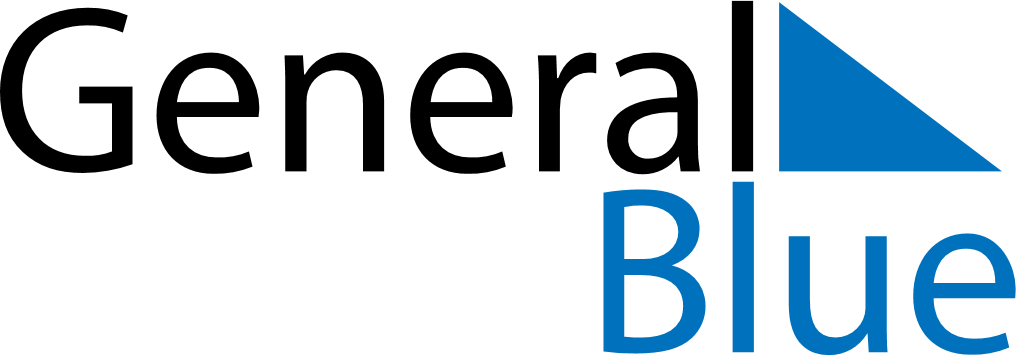 April 2025April 2025April 2025GuyanaGuyanaMondayTuesdayWednesdayThursdayFridaySaturdaySunday1234567891011121314151617181920Good Friday21222324252627Easter Monday282930